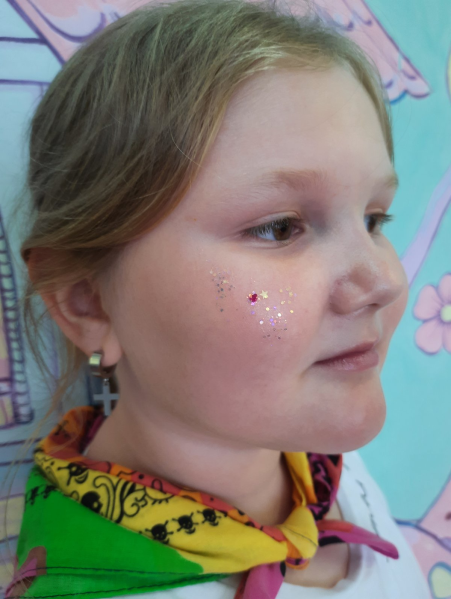 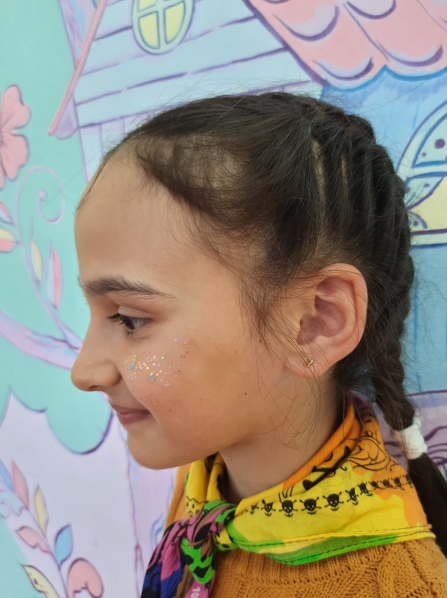 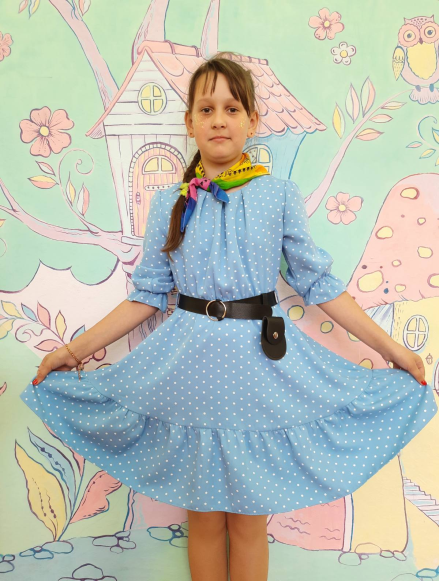 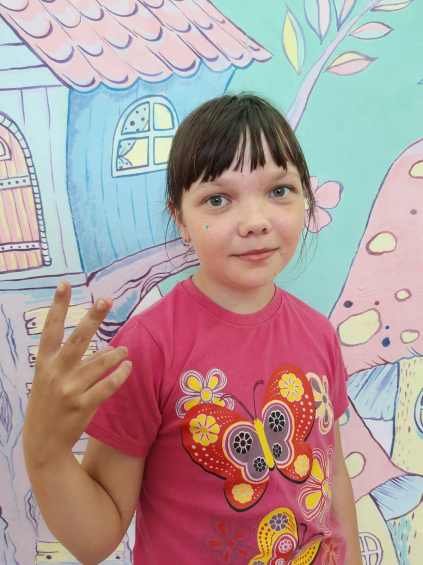     Сегодня был двенадцатый день, который мы прожили все вместе в нашем лагере. И посвятили мы этот день КРАСОТЕ,  В этот день приветствовалось всё  красивое и  прекрасное, поэтому  некоторые девочки несмотря на погоду пришли в ярких платьях и тем самым украсили наш лагерь и принесли своему отряду «бублик».  Также в отрядах в первом и третьем работали САЛОНЫ КРАСОТЫ, где можно было себя «приукрасить» с помощью блеска, теней и страз.  Желание сделать мир вокруг нас красивее — это  прекрасно. И здесь стоит вспомнить Великого императора всея Руси -  ПЕТРА  I.  Строительство Санкт-Петербурга при Петре I стало грандиозным событием. Государь не зря получил свое прозвище – Великий. А Петербург благодаря нему называют СЕВЕРНОЙ ВЕНЕЦИЕЙ – это и многое другое мы узнали на мероприятии, посвященном 350-летию Петра Великого. День прошёл интересно и насыщенно, как и все предыдущие дни. 